CORPORACIÓN EDUCACIONAL  A&GColegio El Prado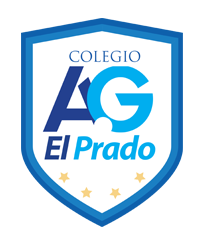 Cooperativa nº 7029 – PudahuelTeléfonos: 227499500  -   227476072www.colegioelprado.cldireccioncolegioelprado@gmail.comRBD: 24790-1  Profesor(a): Betzabe Henrique   G.                                                                                                                                               GUIA  DE APOYO N° 3  PARA LENGUAJE  Y  COMUNICACIÓN     5 AÑO AOBJETIVO:   OA 4: Analizar aspectos relevantes de narraciones leídas para profundizar su comprensión: › interpretando el lenguaje figurado presente en el texto › expresando opiniones sobre las actitudes y acciones de los personajes y fundamentándolas con ejemplos del texto.Instrucciones: Lee atentamente el siguiente texto concéntrate y realiza la                          actividad con letra clara  y ordenada. Determinar las consecuencias de hechos y acciones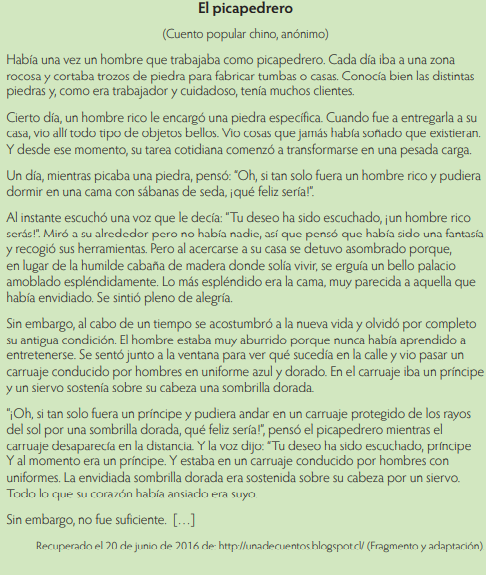 2-Marca con una X las consecuencias que se desencadenan del echo de que el picapedrero se convirtiera en un hombre rico.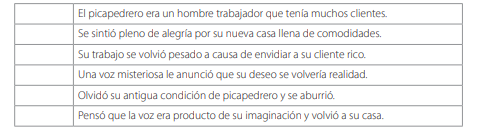 3-Completa el siguiente cuadro con las causas y consecuencias que correspondan.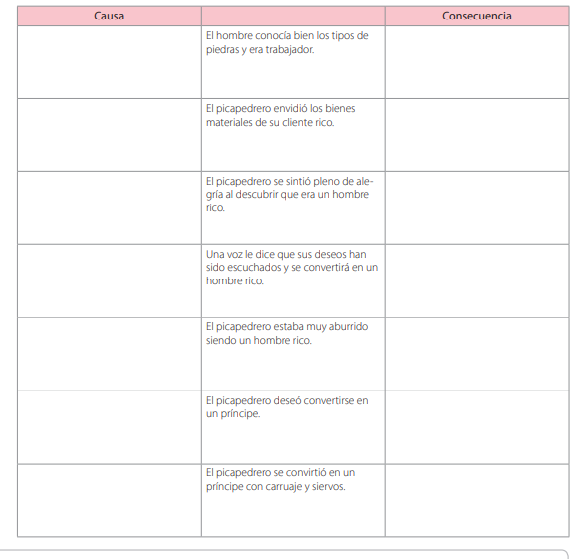 Nombre del alumno/a________________________________________________